09.08.2022 г. №18РОССИЙСКАЯ ФЕДЕРАЦИЯИРКУТСКАЯ ОБЛАСТЬМАМСКО-ЧУЙСКИЙ РАЙОНВИТИМСКОЕ ГОРОДСКОЕ ПОСЕЛЕНИЕАДМИНИСТРАЦИЯПОСТАНОВЛЕНИЕОБ УТВЕРЖДЕНИИ ПЛАНА ПРОВЕДЕНИЯ ПРОФИЛАКТИЧЕСКИХ МЕРОПРИЯТИЙ ПО ПОДГОТОВКЕ ТЕРРИТОРИИ ВИТИМСКОГО МУНИЦИПАЛЬНОГО ОБРАЗОВАНИЯ  К ПОЖАРООПАСНОМУ ПЕРИОДУ 2023 ГОДАВ соответствии со статьей 11 Федерального закона от 21 декабря 1994 года №68-ФЗ «О защите населения и территорий от чрезвычайных ситуаций природного и техногенного характера», статьей 18 Федерального закона от 21 декабря 1994 года № 69-ФЗ «О пожарной безопасности», в целях подготовки к весенне-летнему пожароопасному периоду 2023 года и реализации мер по охране населенных пунктов от лесных пожаров, руководствуясь Уставом Витимского  муниципального образования , администрация Витимского городского поселения ПОСТАНОВЛЯЕТ:1. Утвердить прилагаемый план проведения профилактических мероприятий по подготовке территории Витимского муниципального образования  к пожароопасному периоду 2023 года( далее- План).2. Рекомендовать руководителям организациям всех форм собственности, расположенным на территории Витимского муниципального образования, руководствоваться в своей деятельности Планом, утвержденным настоящим постановлением ;3. Контроль за исполнением настоящего постановления оставляю за собой;4. Настоящее постановление подлежит официальному опубликованию в бюллетене нормативно-правовых актов "Витимский вестник" и на официальном сайте администрации Витимского городского поселения.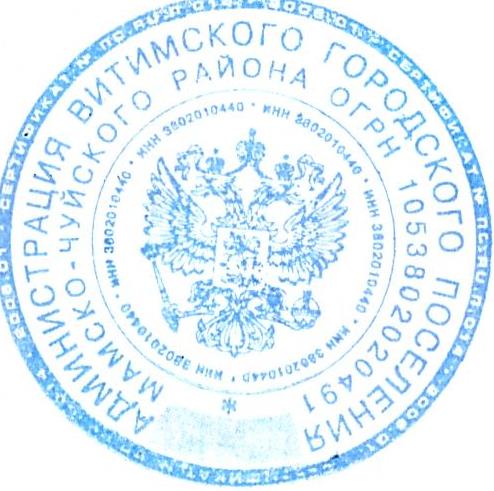 И.О.главы  Витимского 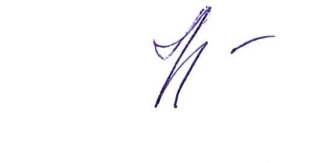            городского поселения                                                     Т.А.Лукичева ПЛАНпроведения профилактических мероприятий по подготовкетерритории Витимского к пожароопасному периоду 2023 года№п.пПланируемые мероприятияСрок исполнения Ответственное лицо1.Обновление минерализованных полос31.10.2022 г.Гл.специалист Лукичева Т.А.2Очистка территории прилегающих к минерализованным полосам от валежника и сухой растительности  на ширину 5.0 метров с каждой стороны31.10.2022 г.-*-3.Очистка территорий населенных пунктов от мусора , сухой растительности май 2023 года , после схода снежного покрова-*-4Обеспечение надлежащего технического содержания дорог, проездов и подъездов к зданиям, сооружениям, строениям, наружным установкам и пожарным гидрантам, резервуарам, естественным и искусственным водоемам, являющимся источниками наружного противопожарного водоснабжения30.09.2022 г.-*-5.Проведение разъяснительнойработы с населением по предупреждению пожаров;в течение года -*-6.Организация и проведение сходов граждан в жилом секторе по разъяснению требований пожарной безопасности и соблюдению их в быту, на производстве и на отдыхе В течение года -*-